Publicado en Islas Canarias el 10/08/2017 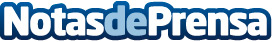 TuCanarias.com, el lugar donde comprar productos canariosTuCanarias.com es el portal líder de venta de productos canarios online, con una oferta de 600 productos de las Islas Canarias

Datos de contacto:Sergio Padilla690692826Nota de prensa publicada en: https://www.notasdeprensa.es/tucanarias-com-el-lugar-donde-comprar Categorias: Gastronomía Canarias E-Commerce Consumo http://www.notasdeprensa.es